Paste worksheets, handouts and lesson materials hereREDBLUEYELLOWRED BLUEYELLOW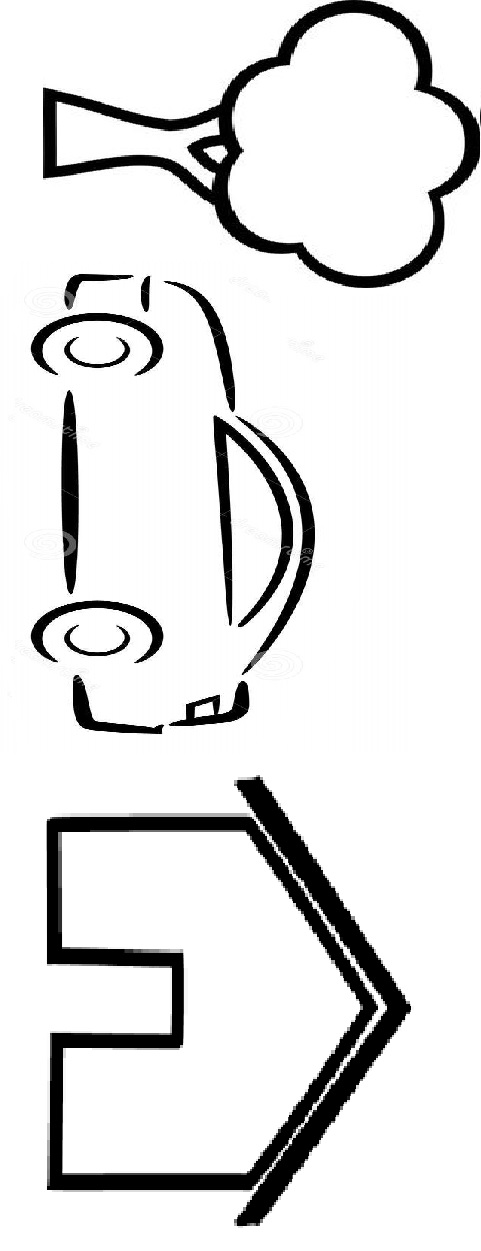 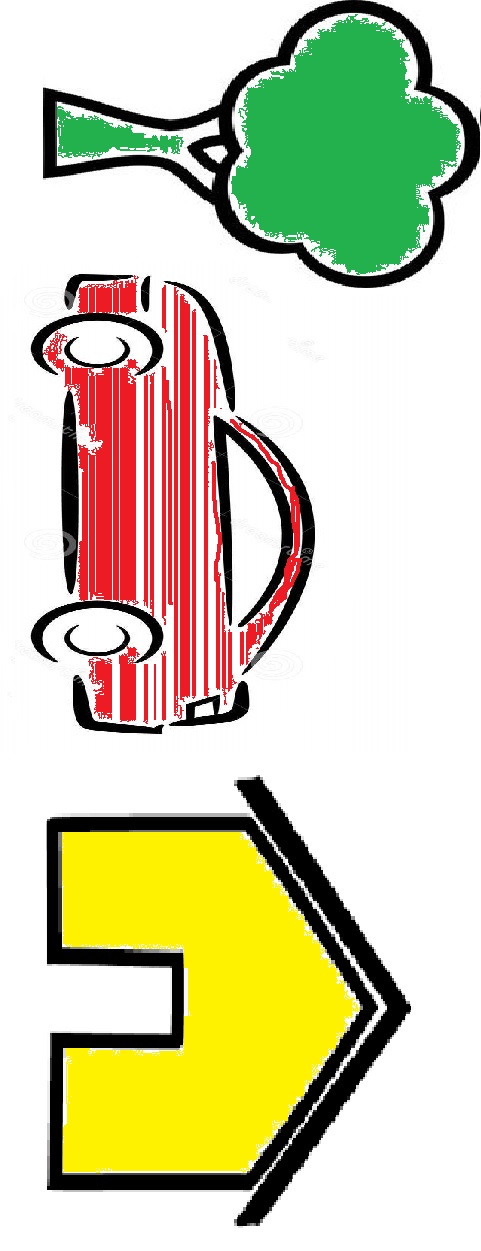 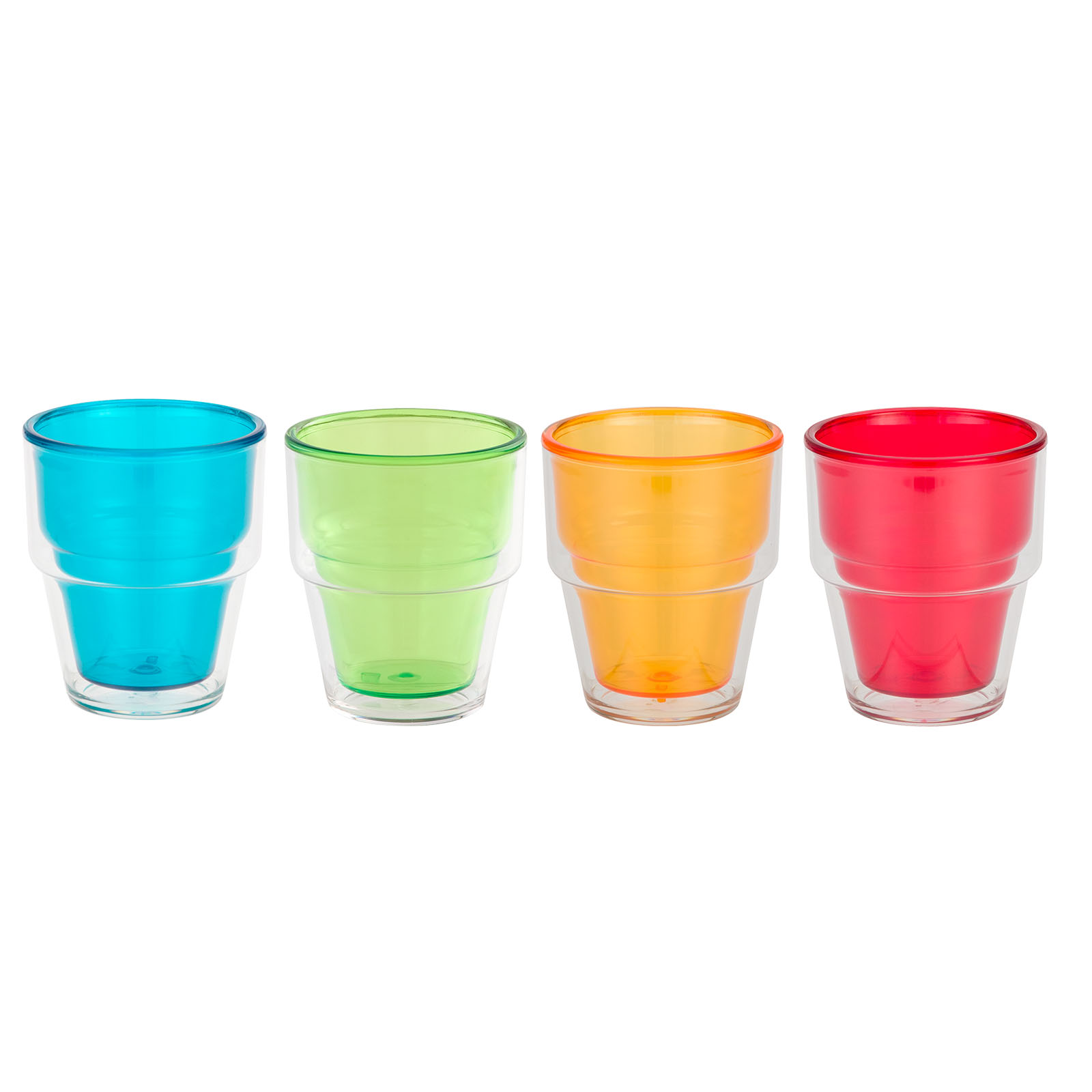 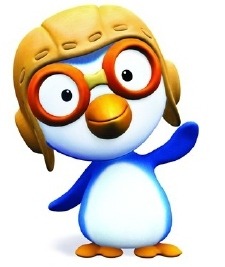 TITLEColourColourColourColourColourColourColourINSTRUCTORINSTRUCTORINSTRUCTORINSTRUCTORSs’ LEVELAGE GROUPNo of SsLENGTHHye in Kim (Helen)Hye in Kim (Helen)Hye in Kim (Helen)Hye in Kim (Helen)Beginners6830 minMATERIALSMATERIALSMATERIALSMATERIALSMATERIALSMATERIALSMATERIALSMATERIALSCD (Hello song, Color song, Good bye song), CD playerPororo picture that cut out white part of face and tummy. (laminate)Colored paper Red, Blue, Yellow and White. (laminate)Red, Blue, Yellow Juice pictures.(laminate) cleared fileWord red card that colored red, same as blue, and yellow cardOutline of car, tree, and house in one white paper (six copies)Red car pictured card, blue tree pictured card, yellow house pictured cardletters Red, Blue, and Yellow.CD (Hello song, Color song, Good bye song), CD playerPororo picture that cut out white part of face and tummy. (laminate)Colored paper Red, Blue, Yellow and White. (laminate)Red, Blue, Yellow Juice pictures.(laminate) cleared fileWord red card that colored red, same as blue, and yellow cardOutline of car, tree, and house in one white paper (six copies)Red car pictured card, blue tree pictured card, yellow house pictured cardletters Red, Blue, and Yellow.CD (Hello song, Color song, Good bye song), CD playerPororo picture that cut out white part of face and tummy. (laminate)Colored paper Red, Blue, Yellow and White. (laminate)Red, Blue, Yellow Juice pictures.(laminate) cleared fileWord red card that colored red, same as blue, and yellow cardOutline of car, tree, and house in one white paper (six copies)Red car pictured card, blue tree pictured card, yellow house pictured cardletters Red, Blue, and Yellow.CD (Hello song, Color song, Good bye song), CD playerPororo picture that cut out white part of face and tummy. (laminate)Colored paper Red, Blue, Yellow and White. (laminate)Red, Blue, Yellow Juice pictures.(laminate) cleared fileWord red card that colored red, same as blue, and yellow cardOutline of car, tree, and house in one white paper (six copies)Red car pictured card, blue tree pictured card, yellow house pictured cardletters Red, Blue, and Yellow.CD (Hello song, Color song, Good bye song), CD playerPororo picture that cut out white part of face and tummy. (laminate)Colored paper Red, Blue, Yellow and White. (laminate)Red, Blue, Yellow Juice pictures.(laminate) cleared fileWord red card that colored red, same as blue, and yellow cardOutline of car, tree, and house in one white paper (six copies)Red car pictured card, blue tree pictured card, yellow house pictured cardletters Red, Blue, and Yellow.CD (Hello song, Color song, Good bye song), CD playerPororo picture that cut out white part of face and tummy. (laminate)Colored paper Red, Blue, Yellow and White. (laminate)Red, Blue, Yellow Juice pictures.(laminate) cleared fileWord red card that colored red, same as blue, and yellow cardOutline of car, tree, and house in one white paper (six copies)Red car pictured card, blue tree pictured card, yellow house pictured cardletters Red, Blue, and Yellow.CD (Hello song, Color song, Good bye song), CD playerPororo picture that cut out white part of face and tummy. (laminate)Colored paper Red, Blue, Yellow and White. (laminate)Red, Blue, Yellow Juice pictures.(laminate) cleared fileWord red card that colored red, same as blue, and yellow cardOutline of car, tree, and house in one white paper (six copies)Red car pictured card, blue tree pictured card, yellow house pictured cardletters Red, Blue, and Yellow.CD (Hello song, Color song, Good bye song), CD playerPororo picture that cut out white part of face and tummy. (laminate)Colored paper Red, Blue, Yellow and White. (laminate)Red, Blue, Yellow Juice pictures.(laminate) cleared fileWord red card that colored red, same as blue, and yellow cardOutline of car, tree, and house in one white paper (six copies)Red car pictured card, blue tree pictured card, yellow house pictured cardletters Red, Blue, and Yellow.AIMS 1.AIMS 1.Ss will improve their listening skills by listening the colors’ name repeatedlySs will improve their listening skills by listening the colors’ name repeatedlySs will improve their listening skills by listening the colors’ name repeatedlySs will improve their listening skills by listening the colors’ name repeatedlySs will improve their listening skills by listening the colors’ name repeatedlySs will improve their listening skills by listening the colors’ name repeatedly2.2.Ss will practice listening by the color songSs will practice listening by the color songSs will practice listening by the color songSs will practice listening by the color songSs will practice listening by the color songSs will practice listening by the color song3.3.Ss will learn the colors not only by listening but watching, and writing also.Ss will learn the colors not only by listening but watching, and writing also.Ss will learn the colors not only by listening but watching, and writing also.Ss will learn the colors not only by listening but watching, and writing also.Ss will learn the colors not only by listening but watching, and writing also.Ss will learn the colors not only by listening but watching, and writing also.LANGUAGE SKILLSLANGUAGE SKILLSLANGUAGE SKILLSLANGUAGE SKILLSLANGUAGE SKILLSLANGUAGE SKILLSLANGUAGE SKILLSLANGUAGE SKILLSListeningListeningListening3 songs, T’s instructions and talk3 songs, T’s instructions and talk3 songs, T’s instructions and talk3 songs, T’s instructions and talk3 songs, T’s instructions and talkSpeakingSpeakingSpeaking3 songs, Ss speaks the name of colors3 songs, Ss speaks the name of colors3 songs, Ss speaks the name of colors3 songs, Ss speaks the name of colors3 songs, Ss speaks the name of colorsReadingReadingReadingWords of colored cardsWords of colored cardsWords of colored cardsWords of colored cardsWords of colored cardsWritingWritingWritingWrite Dots of letters of colors (connect/draw)Write Dots of letters of colors (connect/draw)Write Dots of letters of colors (connect/draw)Write Dots of letters of colors (connect/draw)Write Dots of letters of colors (connect/draw)LANGUAGE SYSTEMSLANGUAGE SYSTEMSLANGUAGE SYSTEMSLANGUAGE SYSTEMSLANGUAGE SYSTEMSLANGUAGE SYSTEMSLANGUAGE SYSTEMSLANGUAGE SYSTEMSPhonologyPhonologyPhonologyStudents will focus on how to say the colorsStudents will focus on how to say the colorsStudents will focus on how to say the colorsStudents will focus on how to say the colorsStudents will focus on how to say the colorsLexisLexisLexisStudents will focus on learning colorsStudents will focus on learning colorsStudents will focus on learning colorsStudents will focus on learning colorsStudents will focus on learning colorsGrammarGrammarGrammarStudents will learn basic grammar by singing and listening songs and T’s talkStudents will learn basic grammar by singing and listening songs and T’s talkStudents will learn basic grammar by singing and listening songs and T’s talkStudents will learn basic grammar by singing and listening songs and T’s talkStudents will learn basic grammar by singing and listening songs and T’s talkDiscourseDiscourseDiscourseStudents will understand the colors by singing and listening the songsStudents will understand the colors by singing and listening the songsStudents will understand the colors by singing and listening the songsStudents will understand the colors by singing and listening the songsStudents will understand the colors by singing and listening the songsFunctionsFunctionsFunctionsStudents will understand three colorsStudents will understand three colorsStudents will understand three colorsStudents will understand three colorsStudents will understand three colorsASSUMPTIONSASSUMPTIONSASSUMPTIONSASSUMPTIONSASSUMPTIONSASSUMPTIONSASSUMPTIONSASSUMPTIONSStudents already know the words tree, car, and house. Students already know the alphabetStudents already know the words tree, car, and house. Students already know the alphabetStudents already know the words tree, car, and house. Students already know the alphabetStudents already know the words tree, car, and house. Students already know the alphabetStudents already know the words tree, car, and house. Students already know the alphabetStudents already know the words tree, car, and house. Students already know the alphabetStudents already know the words tree, car, and house. Students already know the alphabetStudents already know the words tree, car, and house. Students already know the alphabetANTICIPATED GRAMMATICAL ERRORS AND SOLUTIONSANTICIPATED GRAMMATICAL ERRORS AND SOLUTIONSANTICIPATED GRAMMATICAL ERRORS AND SOLUTIONSANTICIPATED GRAMMATICAL ERRORS AND SOLUTIONSANTICIPATED GRAMMATICAL ERRORS AND SOLUTIONSANTICIPATED GRAMMATICAL ERRORS AND SOLUTIONSANTICIPATED GRAMMATICAL ERRORS AND SOLUTIONSANTICIPATED GRAMMATICAL ERRORS AND SOLUTIONSStudents will feel lost when they hear the songs for first time.Students will feel lost when they hear the songs for first time.Students will feel lost when they hear the songs for first time.Students will feel lost when they hear the songs for first time.Students will feel lost when they hear the songs for first time.Students will feel lost when they hear the songs for first time.Students will feel lost when they hear the songs for first time.Students will feel lost when they hear the songs for first time.REFERENCESREFERENCESREFERENCESREFERENCESREFERENCESREFERENCESREFERENCESREFERENCEShttps://www.google.co.kr/search?q=%EB%82%98%EB%AC%B4+%EC%95%84%EC%9B%83%EB%9D%BC%EC%9D%B8&biw=1366&bih=622&source=lnms&tbm=isch&sa=X&ved=0CAYQ_AUoAWoVChMIveaSy8KPxwIVRhqmCh1nog_t#tbm=isch&q=outline+house&imgrc=sK94MEM_IQKroM%3Ahttps://www.google.co.kr/search?q=%EB%82%98%EB%AC%B4+%EC%95%84%EC%9B%83%EB%9D%BC%EC%9D%B8&biw=1366&bih=622&source=lnms&tbm=isch&sa=X&ved=0CAYQ_AUoAWoVChMIveaSy8KPxwIVRhqmCh1nog_t#tbm=isch&q=outline+house&imgrc=sK94MEM_IQKroM%3Ahttps://www.google.co.kr/search?q=%EB%82%98%EB%AC%B4+%EC%95%84%EC%9B%83%EB%9D%BC%EC%9D%B8&biw=1366&bih=622&source=lnms&tbm=isch&sa=X&ved=0CAYQ_AUoAWoVChMIveaSy8KPxwIVRhqmCh1nog_t#tbm=isch&q=outline+house&imgrc=sK94MEM_IQKroM%3Ahttps://www.google.co.kr/search?q=%EB%82%98%EB%AC%B4+%EC%95%84%EC%9B%83%EB%9D%BC%EC%9D%B8&biw=1366&bih=622&source=lnms&tbm=isch&sa=X&ved=0CAYQ_AUoAWoVChMIveaSy8KPxwIVRhqmCh1nog_t#tbm=isch&q=outline+house&imgrc=sK94MEM_IQKroM%3Ahttps://www.google.co.kr/search?q=%EB%82%98%EB%AC%B4+%EC%95%84%EC%9B%83%EB%9D%BC%EC%9D%B8&biw=1366&bih=622&source=lnms&tbm=isch&sa=X&ved=0CAYQ_AUoAWoVChMIveaSy8KPxwIVRhqmCh1nog_t#tbm=isch&q=outline+house&imgrc=sK94MEM_IQKroM%3Ahttps://www.google.co.kr/search?q=%EB%82%98%EB%AC%B4+%EC%95%84%EC%9B%83%EB%9D%BC%EC%9D%B8&biw=1366&bih=622&source=lnms&tbm=isch&sa=X&ved=0CAYQ_AUoAWoVChMIveaSy8KPxwIVRhqmCh1nog_t#tbm=isch&q=outline+house&imgrc=sK94MEM_IQKroM%3Ahttps://www.google.co.kr/search?q=%EB%82%98%EB%AC%B4+%EC%95%84%EC%9B%83%EB%9D%BC%EC%9D%B8&biw=1366&bih=622&source=lnms&tbm=isch&sa=X&ved=0CAYQ_AUoAWoVChMIveaSy8KPxwIVRhqmCh1nog_t#tbm=isch&q=outline+house&imgrc=sK94MEM_IQKroM%3Ahttps://www.google.co.kr/search?q=%EB%82%98%EB%AC%B4+%EC%95%84%EC%9B%83%EB%9D%BC%EC%9D%B8&biw=1366&bih=622&source=lnms&tbm=isch&sa=X&ved=0CAYQ_AUoAWoVChMIveaSy8KPxwIVRhqmCh1nog_t#tbm=isch&q=outline+house&imgrc=sK94MEM_IQKroM%3ANOTESNOTESNOTESNOTESNOTESNOTESNOTESNOTESIf  CD player does not working, T has to sing by herselfIf  CD player does not working, T has to sing by herselfIf  CD player does not working, T has to sing by herselfIf  CD player does not working, T has to sing by herselfIf  CD player does not working, T has to sing by herselfIf  CD player does not working, T has to sing by herselfIf  CD player does not working, T has to sing by herselfIf  CD player does not working, T has to sing by herselfPRETASK TITLEPRETASK TITLEPRETASK TITLELet’s sing the colors and find the colors in the classroomLet’s sing the colors and find the colors in the classroomLet’s sing the colors and find the colors in the classroomAIMSAIMSAIMSAIMSMATERIALSMATERIALSHave an idea of colors by singing and find the colors nearby.Have an idea of colors by singing and find the colors nearby.Have an idea of colors by singing and find the colors nearby.Have an idea of colors by singing and find the colors nearby.CD, Cd player, red, blue, yellow papersCD, Cd player, red, blue, yellow papersTIMESET UPSTUDENTSSTUDENTSSTUDENTSTEACHER1 minswholeclassListen, watch and follow(singing/dance) teacher for hello songListen, watch and follow(singing/dance) teacher for hello songListen, watch and follow(singing/dance) teacher for hello songSing and dance for hello song3miinwholeclassListen, watch and follow(singing/dance) teacher for color song and watch the red,blue,yellow paperListen, watch and follow(singing/dance) teacher for color song and watch the red,blue,yellow paperListen, watch and follow(singing/dance) teacher for color song and watch the red,blue,yellow paperSing the song and show them the colored paper1minwholeclassPoint out the colors in the class that teacher asked to themPoint out the colors in the class that teacher asked to themPoint out the colors in the class that teacher asked to themAsk where is red, blue, yellow colors in the classNOTESNOTESNOTESNOTESNOTESNOTESHello song ( Hello Hello How are you Hello Hello Peekaboo! Hello Hello How are you Hello Hello Peekaboo!Hello Hello How are you Hello Hello Peekaboo!)Color song ( I see colors everywhere. I see colors everywhere. I see colors everywhere.What color do you see? Red and blue. Red, red, hello, red. Blue, blue, and blue. Red, red, good bye, red. See you later blue) you repeat with other colorsHello song ( Hello Hello How are you Hello Hello Peekaboo! Hello Hello How are you Hello Hello Peekaboo!Hello Hello How are you Hello Hello Peekaboo!)Color song ( I see colors everywhere. I see colors everywhere. I see colors everywhere.What color do you see? Red and blue. Red, red, hello, red. Blue, blue, and blue. Red, red, good bye, red. See you later blue) you repeat with other colorsHello song ( Hello Hello How are you Hello Hello Peekaboo! Hello Hello How are you Hello Hello Peekaboo!Hello Hello How are you Hello Hello Peekaboo!)Color song ( I see colors everywhere. I see colors everywhere. I see colors everywhere.What color do you see? Red and blue. Red, red, hello, red. Blue, blue, and blue. Red, red, good bye, red. See you later blue) you repeat with other colorsHello song ( Hello Hello How are you Hello Hello Peekaboo! Hello Hello How are you Hello Hello Peekaboo!Hello Hello How are you Hello Hello Peekaboo!)Color song ( I see colors everywhere. I see colors everywhere. I see colors everywhere.What color do you see? Red and blue. Red, red, hello, red. Blue, blue, and blue. Red, red, good bye, red. See you later blue) you repeat with other colorsHello song ( Hello Hello How are you Hello Hello Peekaboo! Hello Hello How are you Hello Hello Peekaboo!Hello Hello How are you Hello Hello Peekaboo!)Color song ( I see colors everywhere. I see colors everywhere. I see colors everywhere.What color do you see? Red and blue. Red, red, hello, red. Blue, blue, and blue. Red, red, good bye, red. See you later blue) you repeat with other colorsHello song ( Hello Hello How are you Hello Hello Peekaboo! Hello Hello How are you Hello Hello Peekaboo!Hello Hello How are you Hello Hello Peekaboo!)Color song ( I see colors everywhere. I see colors everywhere. I see colors everywhere.What color do you see? Red and blue. Red, red, hello, red. Blue, blue, and blue. Red, red, good bye, red. See you later blue) you repeat with other colorsTASK PREPARATION TITLETASK PREPARATION TITLETASK PREPARATION TITLEPororo juicePororo juicePororo juiceAIMSAIMSAIMSAIMSMATERIALSMATERIALSThey learn colors by Pororo activity They learn colors by Pororo activity They learn colors by Pororo activity They learn colors by Pororo activity Pororo picture that cut out white part of face and tummy. (laminate)Colored paper Red, Blue, Yellow and White. (laminate)Red, Blue, Yellow Juice pictures.(laminate)Pororo picture that cut out white part of face and tummy. (laminate)Colored paper Red, Blue, Yellow and White. (laminate)Red, Blue, Yellow Juice pictures.(laminate)TIMESET UPSTUDENTSSTUDENTSSTUDENTSTEACHER10 minwhole classGive Pororo colored juice and say the color name that students want to giveGive Pororo colored juice and say the color name that students want to giveGive Pororo colored juice and say the color name that students want to giveChange Pororo color when Ss give colored juiceNOTESNOTESNOTESNOTESNOTESNOTESEnter any useful information or comments which might help another teacher to teach this class from this lesson planEnter any useful information or comments which might help another teacher to teach this class from this lesson planEnter any useful information or comments which might help another teacher to teach this class from this lesson planEnter any useful information or comments which might help another teacher to teach this class from this lesson planEnter any useful information or comments which might help another teacher to teach this class from this lesson planEnter any useful information or comments which might help another teacher to teach this class from this lesson planTASK REALISATION TITLETASK REALISATION TITLETASK REALISATION TITLEListen and color the pictureListen and color the pictureListen and color the pictureAIMSAIMSAIMSAIMSMATERIALSMATERIALSSs will learn by listening T’s instruction to color the right pictureSs will learn by listening T’s instruction to color the right pictureSs will learn by listening T’s instruction to color the right pictureSs will learn by listening T’s instruction to color the right pictureOutline of car, tree, and house in one white paper (six copies)Red car pictured card, blue tree pictured card, yellow house pictured cardOutline of car, tree, and house in one white paper (six copies)Red car pictured card, blue tree pictured card, yellow house pictured cardTIMESET UPSTUDENTSSTUDENTSSTUDENTSTEACHER7min     wholeclassListen and color the picture by T’s instructionListen and color the picture by T’s instructionListen and color the picture by T’s instructionTell Ss to which color for which subject. After they finish, show them the paper that is already coloredNOTESNOTESNOTESNOTESNOTESNOTESEnter any useful information or comments which might help another teacher to teach this class from this lesson planEnter any useful information or comments which might help another teacher to teach this class from this lesson planEnter any useful information or comments which might help another teacher to teach this class from this lesson planEnter any useful information or comments which might help another teacher to teach this class from this lesson planEnter any useful information or comments which might help another teacher to teach this class from this lesson planEnter any useful information or comments which might help another teacher to teach this class from this lesson planPOST TASK TITLEPOST TASK TITLEPOST TASK TITLEAlphabet of the colorsAlphabet of the colorsAlphabet of the colorsAIMSAIMSAIMSAIMSMATERIALSMATERIALSKnow how to write the colors with the right colored penKnow how to write the colors with the right colored penKnow how to write the colors with the right colored penKnow how to write the colors with the right colored penDots of letters Red, Blue, and Yellow.Word red card that colored red, same as blue, and yellow cardDots of letters Red, Blue, and Yellow.Word red card that colored red, same as blue, and yellow cardTIMESET UPSTUDENTSSTUDENTSSTUDENTSTEACHER7 minWholeclassSee the colored letter card and wirte letters with the right colored pensSee the colored letter card and wirte letters with the right colored pensSee the colored letter card and wirte letters with the right colored pensShow the colored letter cards and read them to Ss1minwholeclass     sing the good-bye song     sing the good-bye song     sing the good-bye song     sing a good-bye songNOTESNOTESNOTESNOTESNOTESNOTESEnter any useful information or comments which might help another teacher to teach this class from this lesson planEnter any useful information or comments which might help another teacher to teach this class from this lesson planEnter any useful information or comments which might help another teacher to teach this class from this lesson planEnter any useful information or comments which might help another teacher to teach this class from this lesson planEnter any useful information or comments which might help another teacher to teach this class from this lesson planEnter any useful information or comments which might help another teacher to teach this class from this lesson plan